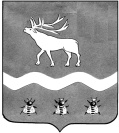                 Межведомственная комиссия по охране трудаВ ЯКОВЛЕВСКОМ МУНИЦиПАЛЬНОМ Округе   692361, Приморский край с. Яковлевка, пер. Почтовый, 7, т./ф. (42371) 91620 Р Е Ш Е Н И Е № 27от «20» сентября 2023 года   11.00            В связи с тем, что  индивидуальный предприниматель Чемагина Галина Олеговна в настоящее время предпринимательскую деятельность не ведет, наемных работников не имеет, последний сотрудник был уволен 13.06.2023г. (Уведомление ИП Чемагина Г.О. от 19.09.2023г.), межведомственной комиссии по охране труда в  Яковлевском муниципальном округе  принято решение снять вопрос с контроля.Председатель межведомственной комиссии   по охране труда в Яковлевском муниципальном округе,заместитель главы Администрации Яковлевского муниципального округа                                                 С.А. Шилов                                                          Межведомственная комиссия по охране трудаВ ЯКОВЛЕВСКОМ МУНИЦиПАЛЬНОМ Округе   692361, Приморский край с. Яковлевка, пер. Почтовый, 7, т./ф. (42371) 91620 Р Е Ш Е Н И Е № 27от «20» сентября 2023 года   11.00           В связи с тем, что  индивидуальный предприниматель Чемагина Галина Олеговна в настоящее время предпринимательскую деятельность не ведет, наемных работников не имеет, последний сотрудник был уволен 13.06.2023г. (Уведомление ИП Чемагина Г.О. от 19.09.2023г.), межведомственной комиссии по охране труда в  Яковлевском муниципальном округе  принято решение снять вопрос с контроля.Председатель межведомственной комиссии   по охране труда в Яковлевском муниципальном округе,заместитель главы Администрации Яковлевского муниципального округа                                                 С.А. Шилов                                                  